Centrum voľného času Slniečko organizuje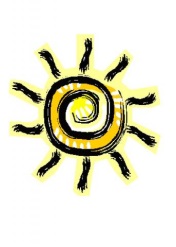 denný jarný tábor (20. – 24.2.2017)V čase:	od 8,00 hod. do 16,00 hod. Program: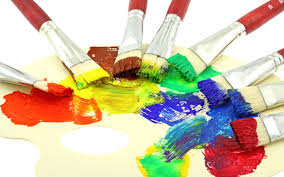 Tvorivé dielne, športové aktivity, spoločenské hry, kvízy a súťaže, príprava fašiangových masiek, tvorba komixových stránok a ďalšie aktivity.Poplatok za týždeň je 15,00€. V cene je zahrnutá celodenná starostlivosť o dieťa, teplý obed, pitný režim a materiál na aktivity. Prihlášky budú dostupné v ŠKD alebo kancelárii CVČ Slniečko, prípadne na webovej stránke: www.cvc-slniecko.edupage.org. Prihlášku do Denného jarného tábora je potrebné odovzdať v kancelárii Centra voľného času Slniečko do 10.februára 2017.  V prípade akýchkoľvek otázok nás môžete kontaktovať na tel. čísle 0903 740 982 alebo prostredníctvom e-mailu: slniecko@velkezaluzie.eu. 